План урока биологии 8 классРаздел долгосрочного плана:Раздел долгосрочного плана:Школа:СКО район имени Г.Мусрепова КГУ «Ставропольская средняя школа»Школа:СКО район имени Г.Мусрепова КГУ «Ставропольская средняя школа»Школа:СКО район имени Г.Мусрепова КГУ «Ставропольская средняя школа»Дата:Дата:ФИО учителя: Миткаленко О.В.ФИО учителя: Миткаленко О.В.ФИО учителя: Миткаленко О.В.Класс:Участвовали:Отсутствовали:Отсутствовали:Тема урока:Гиподинамия. Причины нарушения осанки и развития плоскостопия. Профилактика нарушения осанки и плоскостопия.Гиподинамия. Причины нарушения осанки и развития плоскостопия. Профилактика нарушения осанки и плоскостопия.Гиподинамия. Причины нарушения осанки и развития плоскостопия. Профилактика нарушения осанки и плоскостопия.Гиподинамия. Причины нарушения осанки и развития плоскостопия. Профилактика нарушения осанки и плоскостопия.Учебные цели для достижения на этом уроке (ссылка на учебную программу)8.1.6.7 Называть последствия гиподинамии 8.1.6.8 Выявлять причины нарушения осанки и развития плоскостопия8.1.6.7 Называть последствия гиподинамии 8.1.6.8 Выявлять причины нарушения осанки и развития плоскостопия8.1.6.7 Называть последствия гиподинамии 8.1.6.8 Выявлять причины нарушения осанки и развития плоскостопия8.1.6.7 Называть последствия гиподинамии 8.1.6.8 Выявлять причины нарушения осанки и развития плоскостопияЦель урока1. Описывают влияние гиподинамии на системы органов тела человека2. Объясняют причины нарушения осанки и развития плоскостопия, подтверждая их фактами 3. Разрабатывают меры профилактики нарушений осанки и плоскостопия1. Описывают влияние гиподинамии на системы органов тела человека2. Объясняют причины нарушения осанки и развития плоскостопия, подтверждая их фактами 3. Разрабатывают меры профилактики нарушений осанки и плоскостопия1. Описывают влияние гиподинамии на системы органов тела человека2. Объясняют причины нарушения осанки и развития плоскостопия, подтверждая их фактами 3. Разрабатывают меры профилактики нарушений осанки и плоскостопия1. Описывают влияние гиподинамии на системы органов тела человека2. Объясняют причины нарушения осанки и развития плоскостопия, подтверждая их фактами 3. Разрабатывают меры профилактики нарушений осанки и плоскостопияКритерии оценки1. Описывает влияние гиподинамии на системы органов тела человека2. Объясняет причины нарушения осанки и развития плоскостопия и подтверждает их фактами3. Разрабатывает меры профилактики нарушений осанки и плоскостопия1. Описывает влияние гиподинамии на системы органов тела человека2. Объясняет причины нарушения осанки и развития плоскостопия и подтверждает их фактами3. Разрабатывает меры профилактики нарушений осанки и плоскостопия1. Описывает влияние гиподинамии на системы органов тела человека2. Объясняет причины нарушения осанки и развития плоскостопия и подтверждает их фактами3. Разрабатывает меры профилактики нарушений осанки и плоскостопия1. Описывает влияние гиподинамии на системы органов тела человека2. Объясняет причины нарушения осанки и развития плоскостопия и подтверждает их фактами3. Разрабатывает меры профилактики нарушений осанки и плоскостопияЯзыковые целиЛексика и терминология, специфичная для предмета:Гиподинамия, гипокинезия, плоскостопие, осанкаНа уроке используются 4 вида речевой деятельности: чтение, говорение, письмо и аудирование. Учащиеся посредством навыков чтения и говорения смогут:называть последствия гиподинамии, объяснять причины нарушения осанки и развития плоскостопия.Учащиеся посредством навыков письма смогут: Предложить меры профилактики нарушений осанки и плоскостопия.Учащиеся посредством навыков аудирования смогут: работая в группе и парах, выслушивая мнения одноклассников определять последствия гиподинамии и объяснять причины нарушения осанки и развития плоскостопия.Полезные выражения для диалога и письма: гиподинамия – это…; причиной нарушения осанки являются……; плоскостопие появляется в том случае если……Лексика и терминология, специфичная для предмета:Гиподинамия, гипокинезия, плоскостопие, осанкаНа уроке используются 4 вида речевой деятельности: чтение, говорение, письмо и аудирование. Учащиеся посредством навыков чтения и говорения смогут:называть последствия гиподинамии, объяснять причины нарушения осанки и развития плоскостопия.Учащиеся посредством навыков письма смогут: Предложить меры профилактики нарушений осанки и плоскостопия.Учащиеся посредством навыков аудирования смогут: работая в группе и парах, выслушивая мнения одноклассников определять последствия гиподинамии и объяснять причины нарушения осанки и развития плоскостопия.Полезные выражения для диалога и письма: гиподинамия – это…; причиной нарушения осанки являются……; плоскостопие появляется в том случае если……Лексика и терминология, специфичная для предмета:Гиподинамия, гипокинезия, плоскостопие, осанкаНа уроке используются 4 вида речевой деятельности: чтение, говорение, письмо и аудирование. Учащиеся посредством навыков чтения и говорения смогут:называть последствия гиподинамии, объяснять причины нарушения осанки и развития плоскостопия.Учащиеся посредством навыков письма смогут: Предложить меры профилактики нарушений осанки и плоскостопия.Учащиеся посредством навыков аудирования смогут: работая в группе и парах, выслушивая мнения одноклассников определять последствия гиподинамии и объяснять причины нарушения осанки и развития плоскостопия.Полезные выражения для диалога и письма: гиподинамия – это…; причиной нарушения осанки являются……; плоскостопие появляется в том случае если……Лексика и терминология, специфичная для предмета:Гиподинамия, гипокинезия, плоскостопие, осанкаНа уроке используются 4 вида речевой деятельности: чтение, говорение, письмо и аудирование. Учащиеся посредством навыков чтения и говорения смогут:называть последствия гиподинамии, объяснять причины нарушения осанки и развития плоскостопия.Учащиеся посредством навыков письма смогут: Предложить меры профилактики нарушений осанки и плоскостопия.Учащиеся посредством навыков аудирования смогут: работая в группе и парах, выслушивая мнения одноклассников определять последствия гиподинамии и объяснять причины нарушения осанки и развития плоскостопия.Полезные выражения для диалога и письма: гиподинамия – это…; причиной нарушения осанки являются……; плоскостопие появляется в том случае если……Привитие ценностейРеализация общенациональной идеи «Мәңгілік ел» через изучение культа физического воспитания и развития в традициях казахского народа в теме «Гиподинамия» (езда верхом, подвижные национальные игры, қазақша күрес и др.).  Формирование атмосферы доброжелательного сотрудничества и взаимоподдержки  при работе в парах и группах. Формирование бережного отношения к своему здоровью и здоровью окружающих, ценность здорового образа жизни.Реализация общенациональной идеи «Мәңгілік ел» через изучение культа физического воспитания и развития в традициях казахского народа в теме «Гиподинамия» (езда верхом, подвижные национальные игры, қазақша күрес и др.).  Формирование атмосферы доброжелательного сотрудничества и взаимоподдержки  при работе в парах и группах. Формирование бережного отношения к своему здоровью и здоровью окружающих, ценность здорового образа жизни.Реализация общенациональной идеи «Мәңгілік ел» через изучение культа физического воспитания и развития в традициях казахского народа в теме «Гиподинамия» (езда верхом, подвижные национальные игры, қазақша күрес и др.).  Формирование атмосферы доброжелательного сотрудничества и взаимоподдержки  при работе в парах и группах. Формирование бережного отношения к своему здоровью и здоровью окружающих, ценность здорового образа жизни.Реализация общенациональной идеи «Мәңгілік ел» через изучение культа физического воспитания и развития в традициях казахского народа в теме «Гиподинамия» (езда верхом, подвижные национальные игры, қазақша күрес и др.).  Формирование атмосферы доброжелательного сотрудничества и взаимоподдержки  при работе в парах и группах. Формирование бережного отношения к своему здоровью и здоровью окружающих, ценность здорового образа жизни.Межпредметная связьДанная тема имеет связь с химией (химический состав костей) и физикой (точка опоры и центр тяжести, динамика) Данная тема имеет связь с химией (химический состав костей) и физикой (точка опоры и центр тяжести, динамика) Данная тема имеет связь с химией (химический состав костей) и физикой (точка опоры и центр тяжести, динамика) Данная тема имеет связь с химией (химический состав костей) и физикой (точка опоры и центр тяжести, динамика) Предшествующие знанияСтроение скелета человека, химический состав костей, типы соединения костей, строение и функции мышечной ткани, функции спинного мозга.Строение скелета человека, химический состав костей, типы соединения костей, строение и функции мышечной ткани, функции спинного мозга.Строение скелета человека, химический состав костей, типы соединения костей, строение и функции мышечной ткани, функции спинного мозга.Строение скелета человека, химический состав костей, типы соединения костей, строение и функции мышечной ткани, функции спинного мозга.Ход урокаХод урокаХод урокаХод урокаХод урокаЗапланированные этапы урокаВиды запланированных упражнений на урокеВиды запланированных упражнений на урокеВиды запланированных упражнений на урокеРесурсыНачало урокаПсихологический настрой (создание коллаборативной среды). Прием «Корзина пожеланий» (Активное обучение). Цель: создание благоприятной атмосферы на урокеКак это работает: учащиеся при входе в кабинет выбирают стикеры разных цветов (синие, голубые, зеленые и салатовые), заранее подготовленные учителем. На стикерах им необходимо написать одно пожелание для одноклассников на сегодняшний урок, после чего пожелания складываются в корзину пожеланий, перемешиваются и выбираются учащимися класса закрытыми глазами из корзины. Ученики читают пожелание и в зависимости от цвета бумаги с пожеланием делятся по цвету стикера на 4 группы по 4 человека.Актуализация знанийМотивация. Проблемный вопрос Форма работы: групповаяУровень мыслительных навыков: применение.Дифференциация: по форме организации работы – групповая; по уровню мыслительных навыков – применение; по форме восприятия – визуальная, аудиальная; по уровню поддержки – помощь одноклассниковЦель: совершенствование навыка критического мышленияКак это работает: учащимся в группах предлагается прочитать заранее подготовленные учителем выражения на листах: «Двигайся больше – проживешь дольше», «От лежанья да сиденья хвори прибавляются», «Движение это жизнь», «Ничто так не истощает и не разрушает организм как физическое бездействие. Аристотель», «Если ручка двери часто движется – она не ржавеет. Так и человек, если он много двигается – он не болеет. Хуа То» и просмотреть отрывок видеоролика выступления В.Леонтьева с песней «Гиподинамия» и ответить на вопросы: как вы считаете какова тема сегодняшнего урока? Какова цель и критерии урока?Формативное оценивание: словесная похвала и комментарий учителя по принципу «Сэндвич». Форма работы: групповаяУровень мыслительных навыков: применение.Дифференциация: по форме организации работы – групповая; по уровню мыслительных навыков – применение; по форме восприятия – визуальная, по поддержке: ученик-ученикСтратегия: «Письмо по кругу» Цель: актуализовать имеющиеся по теме урока знания и опыт учащихсяКак это работает: учащиеся, знакомясь с ситуационным заданием, выдвигают идеи последствий гиподинамии. После обсуждения и отбора лучших идей в группах записывают их на листах бумаги, после чего передают лист следующей группе, которая должна дополнить его размышлениями на заданную тему, не повторяя идеи предыдущих групп. Знакомясь с текстом учебника, дополняют свои ответы и оценивают работу своей группы по дескрипторам.Ситуационное задание: офисный работник Иван Иванович ведет тихую спокойную размеренную жизнь: спит 8 часов в сутки, правильно питается, не испытывает особых стрессов на работе, после прихода домой с работы много времени смотрит позитивные телепередачи по телевизору, но в последнее время у него появились проблемы со здоровьем, выражающиеся болью в спине и проблемами с сердцем. Задание:1.Как вы считаете, что могло стать причиной этого? 2.Какие последствия малоактивного образа жизни вы еще можете назвать?Формативное оценивание: словесная похвала учителем с комментариямиПсихологический настрой (создание коллаборативной среды). Прием «Корзина пожеланий» (Активное обучение). Цель: создание благоприятной атмосферы на урокеКак это работает: учащиеся при входе в кабинет выбирают стикеры разных цветов (синие, голубые, зеленые и салатовые), заранее подготовленные учителем. На стикерах им необходимо написать одно пожелание для одноклассников на сегодняшний урок, после чего пожелания складываются в корзину пожеланий, перемешиваются и выбираются учащимися класса закрытыми глазами из корзины. Ученики читают пожелание и в зависимости от цвета бумаги с пожеланием делятся по цвету стикера на 4 группы по 4 человека.Актуализация знанийМотивация. Проблемный вопрос Форма работы: групповаяУровень мыслительных навыков: применение.Дифференциация: по форме организации работы – групповая; по уровню мыслительных навыков – применение; по форме восприятия – визуальная, аудиальная; по уровню поддержки – помощь одноклассниковЦель: совершенствование навыка критического мышленияКак это работает: учащимся в группах предлагается прочитать заранее подготовленные учителем выражения на листах: «Двигайся больше – проживешь дольше», «От лежанья да сиденья хвори прибавляются», «Движение это жизнь», «Ничто так не истощает и не разрушает организм как физическое бездействие. Аристотель», «Если ручка двери часто движется – она не ржавеет. Так и человек, если он много двигается – он не болеет. Хуа То» и просмотреть отрывок видеоролика выступления В.Леонтьева с песней «Гиподинамия» и ответить на вопросы: как вы считаете какова тема сегодняшнего урока? Какова цель и критерии урока?Формативное оценивание: словесная похвала и комментарий учителя по принципу «Сэндвич». Форма работы: групповаяУровень мыслительных навыков: применение.Дифференциация: по форме организации работы – групповая; по уровню мыслительных навыков – применение; по форме восприятия – визуальная, по поддержке: ученик-ученикСтратегия: «Письмо по кругу» Цель: актуализовать имеющиеся по теме урока знания и опыт учащихсяКак это работает: учащиеся, знакомясь с ситуационным заданием, выдвигают идеи последствий гиподинамии. После обсуждения и отбора лучших идей в группах записывают их на листах бумаги, после чего передают лист следующей группе, которая должна дополнить его размышлениями на заданную тему, не повторяя идеи предыдущих групп. Знакомясь с текстом учебника, дополняют свои ответы и оценивают работу своей группы по дескрипторам.Ситуационное задание: офисный работник Иван Иванович ведет тихую спокойную размеренную жизнь: спит 8 часов в сутки, правильно питается, не испытывает особых стрессов на работе, после прихода домой с работы много времени смотрит позитивные телепередачи по телевизору, но в последнее время у него появились проблемы со здоровьем, выражающиеся болью в спине и проблемами с сердцем. Задание:1.Как вы считаете, что могло стать причиной этого? 2.Какие последствия малоактивного образа жизни вы еще можете назвать?Формативное оценивание: словесная похвала учителем с комментариямиПсихологический настрой (создание коллаборативной среды). Прием «Корзина пожеланий» (Активное обучение). Цель: создание благоприятной атмосферы на урокеКак это работает: учащиеся при входе в кабинет выбирают стикеры разных цветов (синие, голубые, зеленые и салатовые), заранее подготовленные учителем. На стикерах им необходимо написать одно пожелание для одноклассников на сегодняшний урок, после чего пожелания складываются в корзину пожеланий, перемешиваются и выбираются учащимися класса закрытыми глазами из корзины. Ученики читают пожелание и в зависимости от цвета бумаги с пожеланием делятся по цвету стикера на 4 группы по 4 человека.Актуализация знанийМотивация. Проблемный вопрос Форма работы: групповаяУровень мыслительных навыков: применение.Дифференциация: по форме организации работы – групповая; по уровню мыслительных навыков – применение; по форме восприятия – визуальная, аудиальная; по уровню поддержки – помощь одноклассниковЦель: совершенствование навыка критического мышленияКак это работает: учащимся в группах предлагается прочитать заранее подготовленные учителем выражения на листах: «Двигайся больше – проживешь дольше», «От лежанья да сиденья хвори прибавляются», «Движение это жизнь», «Ничто так не истощает и не разрушает организм как физическое бездействие. Аристотель», «Если ручка двери часто движется – она не ржавеет. Так и человек, если он много двигается – он не болеет. Хуа То» и просмотреть отрывок видеоролика выступления В.Леонтьева с песней «Гиподинамия» и ответить на вопросы: как вы считаете какова тема сегодняшнего урока? Какова цель и критерии урока?Формативное оценивание: словесная похвала и комментарий учителя по принципу «Сэндвич». Форма работы: групповаяУровень мыслительных навыков: применение.Дифференциация: по форме организации работы – групповая; по уровню мыслительных навыков – применение; по форме восприятия – визуальная, по поддержке: ученик-ученикСтратегия: «Письмо по кругу» Цель: актуализовать имеющиеся по теме урока знания и опыт учащихсяКак это работает: учащиеся, знакомясь с ситуационным заданием, выдвигают идеи последствий гиподинамии. После обсуждения и отбора лучших идей в группах записывают их на листах бумаги, после чего передают лист следующей группе, которая должна дополнить его размышлениями на заданную тему, не повторяя идеи предыдущих групп. Знакомясь с текстом учебника, дополняют свои ответы и оценивают работу своей группы по дескрипторам.Ситуационное задание: офисный работник Иван Иванович ведет тихую спокойную размеренную жизнь: спит 8 часов в сутки, правильно питается, не испытывает особых стрессов на работе, после прихода домой с работы много времени смотрит позитивные телепередачи по телевизору, но в последнее время у него появились проблемы со здоровьем, выражающиеся болью в спине и проблемами с сердцем. Задание:1.Как вы считаете, что могло стать причиной этого? 2.Какие последствия малоактивного образа жизни вы еще можете назвать?Формативное оценивание: словесная похвала учителем с комментариямиhttps://www.youtube.com/watch?v=P4G-u2TE3Kc Учебник биологии 8 кл. Атамура, 2018 г. (стр. 159-160)Середина урокаДинамическая пауза – физминутка (тематическая) с использованием видеоматериала.Форма работы: парная (учащиеся обьединяются в пары по цвету стикера, оставшемся у них после этапа создания коллаборативной среды синие+зеленые; голубые+салатовые)Уровень мыслительных навыков: анализ, синтезДифференциация: по форме организации работы – парная; по уровню мыслительных навыков – применение; по форме восприятия – визуальная; по уровню поддержки – ученик – ученикСтратегия «Фишбоун» (активный метод обучения)Цель: совершенствование навыка критического мышления. Выявлять причины нарушения осанки и развития плоскостопия и подтверждать их фактами. Как это работает: учащимся раздается готовый шаблон скелета рыбы. В голове необходимо отобразить проблему, рассматриваемую в тексте учебника, на косточках с одной стороны признаки, подтверждающие наличие проблемы. С другой стороны – причины возникновения этой проблемы. В хвосте необходимо указать общий вывод по проблеме. Учащиеся работают с текстом учебника и заполняют схему. Парам (через одну) достается проблема «нарушение осанки» и «плоскостопие». После оформления результатов работы пары сменного состава поворачиваются к соседям и знакомят их с результатами своей работы.	причины                   подтверждение фактамиНапример: Проблема: «Нарушение осанки». Причина: а)слабо развитая мускулатура спины; б) раннее ношение обуви на высоком каблуке Подтверждение: А)не способность мышц спины поддерживать спину в ровном состоянии, как следствие искривление позвоночника; б) обувь на высоком каблуке смещает центр тяжести тела и приводит к изменениям в позвоночнике. Вывод: необходимо недопущение  и профилактика нарушения осанки через укрепление мышц спины, правильная посадка за столом, ношение обуви с небольшим каблуком и др.     или  Проблема: «Плоскостопие». Причина: ношение обуви не по размеру Подтверждение: узкая тесная обувь ограничивает движение в суставах, исключает движение пальцев; широкая обувь приводит к нестабильности стопы.  Вывод: необходимо недопущение  и профилактика плоскостопия. Формативное оценивание: взаимооценивание ученик-ученик 2 звезды одно пожелание Форма работы: индивидуальная.Уровень мыслительных навыков: синтез  Стратегия «Информационный стенд» (активный метод обучения)Уровень мыслительных навыков: анализ, синтезДифференциация: по форме организации работы – индивидуальная; по уровню мыслительных навыков – синтез; по форме восприятия – визуальная; по уровню поддержки – работа с раздаточным материалом.Цель: разработать памятки по профилактике нарушения осанки и плоскостопия. Как это работает: учащиеся на основе предыдущей работы (Фишбоун) разрабатывают краткую памятку по профилактике заболеваний опорно-двигательной системы и помещают свои работы на часть магнитной доски, имеющую заголовок «Информационный стенд». Формируется ответственность за состояние своего здоровья.Формативное оценивание: самооценивание по технике «Волшебная линеечка» 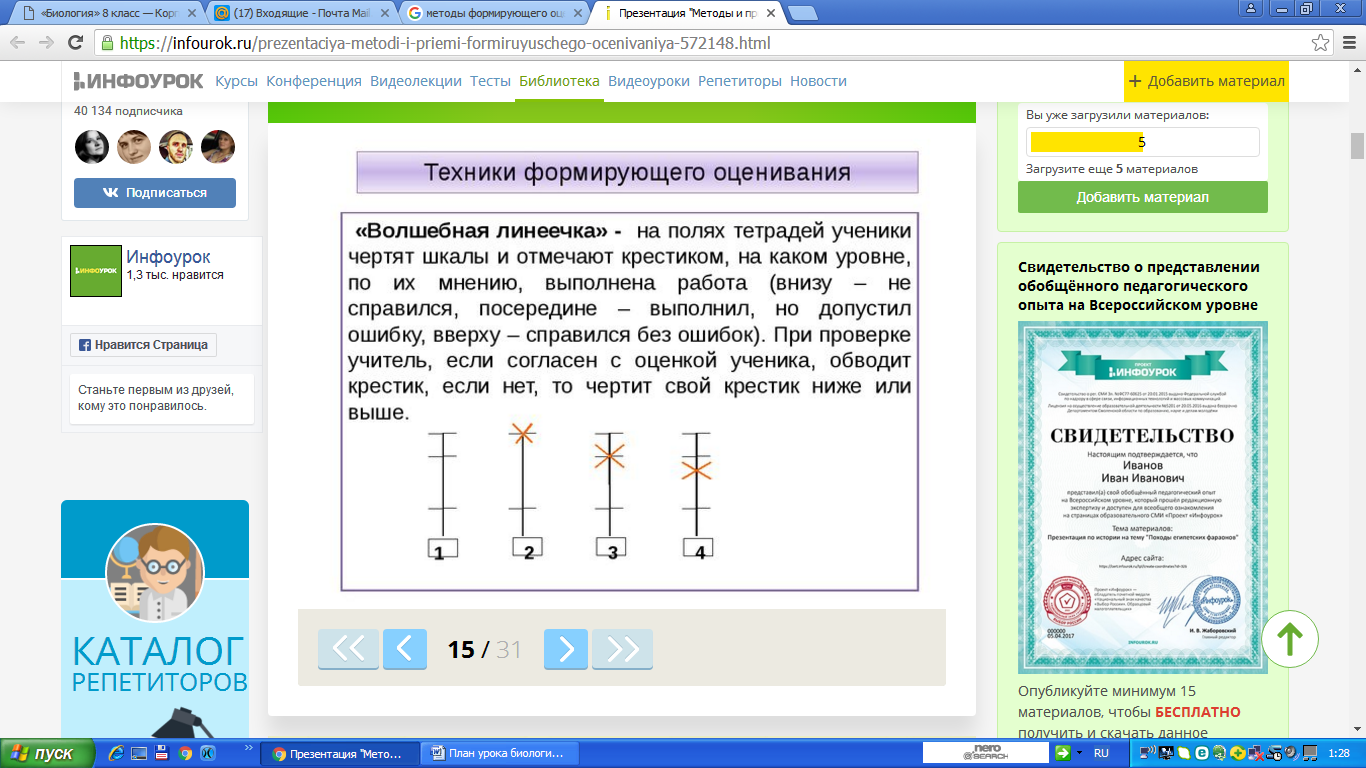 Динамическая пауза – физминутка (тематическая) с использованием видеоматериала.Форма работы: парная (учащиеся обьединяются в пары по цвету стикера, оставшемся у них после этапа создания коллаборативной среды синие+зеленые; голубые+салатовые)Уровень мыслительных навыков: анализ, синтезДифференциация: по форме организации работы – парная; по уровню мыслительных навыков – применение; по форме восприятия – визуальная; по уровню поддержки – ученик – ученикСтратегия «Фишбоун» (активный метод обучения)Цель: совершенствование навыка критического мышления. Выявлять причины нарушения осанки и развития плоскостопия и подтверждать их фактами. Как это работает: учащимся раздается готовый шаблон скелета рыбы. В голове необходимо отобразить проблему, рассматриваемую в тексте учебника, на косточках с одной стороны признаки, подтверждающие наличие проблемы. С другой стороны – причины возникновения этой проблемы. В хвосте необходимо указать общий вывод по проблеме. Учащиеся работают с текстом учебника и заполняют схему. Парам (через одну) достается проблема «нарушение осанки» и «плоскостопие». После оформления результатов работы пары сменного состава поворачиваются к соседям и знакомят их с результатами своей работы.	причины                   подтверждение фактамиНапример: Проблема: «Нарушение осанки». Причина: а)слабо развитая мускулатура спины; б) раннее ношение обуви на высоком каблуке Подтверждение: А)не способность мышц спины поддерживать спину в ровном состоянии, как следствие искривление позвоночника; б) обувь на высоком каблуке смещает центр тяжести тела и приводит к изменениям в позвоночнике. Вывод: необходимо недопущение  и профилактика нарушения осанки через укрепление мышц спины, правильная посадка за столом, ношение обуви с небольшим каблуком и др.     или  Проблема: «Плоскостопие». Причина: ношение обуви не по размеру Подтверждение: узкая тесная обувь ограничивает движение в суставах, исключает движение пальцев; широкая обувь приводит к нестабильности стопы.  Вывод: необходимо недопущение  и профилактика плоскостопия. Формативное оценивание: взаимооценивание ученик-ученик 2 звезды одно пожелание Форма работы: индивидуальная.Уровень мыслительных навыков: синтез  Стратегия «Информационный стенд» (активный метод обучения)Уровень мыслительных навыков: анализ, синтезДифференциация: по форме организации работы – индивидуальная; по уровню мыслительных навыков – синтез; по форме восприятия – визуальная; по уровню поддержки – работа с раздаточным материалом.Цель: разработать памятки по профилактике нарушения осанки и плоскостопия. Как это работает: учащиеся на основе предыдущей работы (Фишбоун) разрабатывают краткую памятку по профилактике заболеваний опорно-двигательной системы и помещают свои работы на часть магнитной доски, имеющую заголовок «Информационный стенд». Формируется ответственность за состояние своего здоровья.Формативное оценивание: самооценивание по технике «Волшебная линеечка» Динамическая пауза – физминутка (тематическая) с использованием видеоматериала.Форма работы: парная (учащиеся обьединяются в пары по цвету стикера, оставшемся у них после этапа создания коллаборативной среды синие+зеленые; голубые+салатовые)Уровень мыслительных навыков: анализ, синтезДифференциация: по форме организации работы – парная; по уровню мыслительных навыков – применение; по форме восприятия – визуальная; по уровню поддержки – ученик – ученикСтратегия «Фишбоун» (активный метод обучения)Цель: совершенствование навыка критического мышления. Выявлять причины нарушения осанки и развития плоскостопия и подтверждать их фактами. Как это работает: учащимся раздается готовый шаблон скелета рыбы. В голове необходимо отобразить проблему, рассматриваемую в тексте учебника, на косточках с одной стороны признаки, подтверждающие наличие проблемы. С другой стороны – причины возникновения этой проблемы. В хвосте необходимо указать общий вывод по проблеме. Учащиеся работают с текстом учебника и заполняют схему. Парам (через одну) достается проблема «нарушение осанки» и «плоскостопие». После оформления результатов работы пары сменного состава поворачиваются к соседям и знакомят их с результатами своей работы.	причины                   подтверждение фактамиНапример: Проблема: «Нарушение осанки». Причина: а)слабо развитая мускулатура спины; б) раннее ношение обуви на высоком каблуке Подтверждение: А)не способность мышц спины поддерживать спину в ровном состоянии, как следствие искривление позвоночника; б) обувь на высоком каблуке смещает центр тяжести тела и приводит к изменениям в позвоночнике. Вывод: необходимо недопущение  и профилактика нарушения осанки через укрепление мышц спины, правильная посадка за столом, ношение обуви с небольшим каблуком и др.     или  Проблема: «Плоскостопие». Причина: ношение обуви не по размеру Подтверждение: узкая тесная обувь ограничивает движение в суставах, исключает движение пальцев; широкая обувь приводит к нестабильности стопы.  Вывод: необходимо недопущение  и профилактика плоскостопия. Формативное оценивание: взаимооценивание ученик-ученик 2 звезды одно пожелание Форма работы: индивидуальная.Уровень мыслительных навыков: синтез  Стратегия «Информационный стенд» (активный метод обучения)Уровень мыслительных навыков: анализ, синтезДифференциация: по форме организации работы – индивидуальная; по уровню мыслительных навыков – синтез; по форме восприятия – визуальная; по уровню поддержки – работа с раздаточным материалом.Цель: разработать памятки по профилактике нарушения осанки и плоскостопия. Как это работает: учащиеся на основе предыдущей работы (Фишбоун) разрабатывают краткую памятку по профилактике заболеваний опорно-двигательной системы и помещают свои работы на часть магнитной доски, имеющую заголовок «Информационный стенд». Формируется ответственность за состояние своего здоровья.Формативное оценивание: самооценивание по технике «Волшебная линеечка» https://www.youtube.com/watch?v=SAWr-KZhD0E (физминутка)Проект учебника учебника биологии 8 кл. Атамура, 2018 г. (стр. 161-162)Конец урокаОбратная связь. Активное обучение. Рефлексия Форма работы: индивидуальная.Уровень мыслительных навыков: оцениваниеДифференциация: по достижению поставленных целейФормативное оценивание – самооценивание. Результат отображен в выводах по достижению дифференцированных целей.Стратегия «Лестница успеха» (активный метод обучения)Цель: определение уровня усвоения знаний и умений на урокеКак это работает: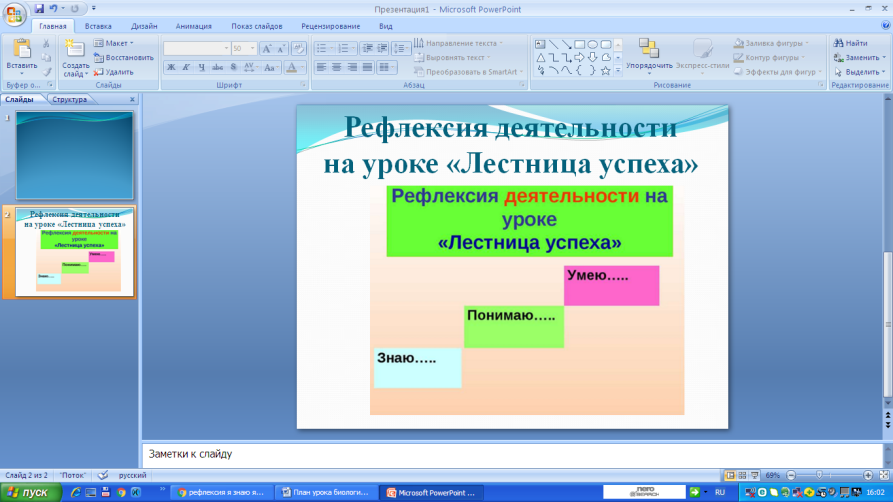 Домашнее задание (дифференцированное согласно способностям учащихся) Творческое задание: - оценить состояние осанки и стопы у всей семьи на основе ресурсов, предложенных учителем для изучения;- сделать подборку песен, стихотворений, пословиц о пользе двигательной активности.Тест на определение нарушения осанки: встаньте к стене спиной так, что бы пятки, таз и лопатки касались стены. Попробуйте провести кулаком между стеной и поясницей. Если кулак свободно проходит, то у вас имеются нарушения осанки, если проходит только ладонь, значит осанка нормальная.Для определения состояния стопы обведите стопу на листе бумаги маркером. Соедините центр пятки и центр третьего пальца прямой линией. Если в узкой части стопа не заходит на линию значит плоскостопия нет.Обратная связь. Активное обучение. Рефлексия Форма работы: индивидуальная.Уровень мыслительных навыков: оцениваниеДифференциация: по достижению поставленных целейФормативное оценивание – самооценивание. Результат отображен в выводах по достижению дифференцированных целей.Стратегия «Лестница успеха» (активный метод обучения)Цель: определение уровня усвоения знаний и умений на урокеКак это работает:Домашнее задание (дифференцированное согласно способностям учащихся) Творческое задание: - оценить состояние осанки и стопы у всей семьи на основе ресурсов, предложенных учителем для изучения;- сделать подборку песен, стихотворений, пословиц о пользе двигательной активности.Тест на определение нарушения осанки: встаньте к стене спиной так, что бы пятки, таз и лопатки касались стены. Попробуйте провести кулаком между стеной и поясницей. Если кулак свободно проходит, то у вас имеются нарушения осанки, если проходит только ладонь, значит осанка нормальная.Для определения состояния стопы обведите стопу на листе бумаги маркером. Соедините центр пятки и центр третьего пальца прямой линией. Если в узкой части стопа не заходит на линию значит плоскостопия нет.Обратная связь. Активное обучение. Рефлексия Форма работы: индивидуальная.Уровень мыслительных навыков: оцениваниеДифференциация: по достижению поставленных целейФормативное оценивание – самооценивание. Результат отображен в выводах по достижению дифференцированных целей.Стратегия «Лестница успеха» (активный метод обучения)Цель: определение уровня усвоения знаний и умений на урокеКак это работает:Домашнее задание (дифференцированное согласно способностям учащихся) Творческое задание: - оценить состояние осанки и стопы у всей семьи на основе ресурсов, предложенных учителем для изучения;- сделать подборку песен, стихотворений, пословиц о пользе двигательной активности.Тест на определение нарушения осанки: встаньте к стене спиной так, что бы пятки, таз и лопатки касались стены. Попробуйте провести кулаком между стеной и поясницей. Если кулак свободно проходит, то у вас имеются нарушения осанки, если проходит только ладонь, значит осанка нормальная.Для определения состояния стопы обведите стопу на листе бумаги маркером. Соедините центр пятки и центр третьего пальца прямой линией. Если в узкой части стопа не заходит на линию значит плоскостопия нет.Ресурс «Тест на определение состояния осанки и стопы» Дифференциация – каким способом Вы хотите больше оказывать поддержку?Оценивание – как Вы планируете проверять уровень освоения материала учащимися?Оценивание – как Вы планируете проверять уровень освоения материала учащимися?Оценивание – как Вы планируете проверять уровень освоения материала учащимися?Охрана здоровья и соблюдение техники безопасностиДифференциация целей по Блуму;Дифференциация заданий по уровням сложности;Дифференциация организации работы класса на групповую, парную, индивидуальную;Дифференциация по типам учебного материала (видео, учебник, ресурсы);Дифференциация по видам оценивания;Дифференциация по объему предоставляемой помощи учителем.На каждом этапе урока проводится формативное оценивание:-  Обратная связь, которая дается  учителем для учеников при работе в группах (словесная похвала учителем с комментариями)- взаимооценивание в парах при помощи стратегии «2 звезды и одно пожелание»;- самооценивание по разработанным критериям и дескрипторам, используя прием «Волшебная линеечка»;-  самооценивание на этапе рефлексии при помощи стратегии «Лестница успеха».На каждом этапе урока проводится формативное оценивание:-  Обратная связь, которая дается  учителем для учеников при работе в группах (словесная похвала учителем с комментариями)- взаимооценивание в парах при помощи стратегии «2 звезды и одно пожелание»;- самооценивание по разработанным критериям и дескрипторам, используя прием «Волшебная линеечка»;-  самооценивание на этапе рефлексии при помощи стратегии «Лестница успеха».На каждом этапе урока проводится формативное оценивание:-  Обратная связь, которая дается  учителем для учеников при работе в группах (словесная похвала учителем с комментариями)- взаимооценивание в парах при помощи стратегии «2 звезды и одно пожелание»;- самооценивание по разработанным критериям и дескрипторам, используя прием «Волшебная линеечка»;-  самооценивание на этапе рефлексии при помощи стратегии «Лестница успеха».Соблюдение норм САН ПИНа;Нормированное использование ИКТ на уроке;Проведение физминутки;Соблюдение ТБ на уроке в кабинете биологии;Использование здоровьесберегающих технологии на уроке;Использование модуля «Преподавание и обучение в соответствии с возрастными особенностями учеников».Рефлексия по урокуБыла ли реальной и доступной цель урока или учебные цели? Все ли учащиеся достигли цели обучения? Если ученики еще не достигли цели как Вы думаете почему? Правильно проводилась дифференциация на уроке? Эффективно ли вы использовали время во время этапов урока? Были ли отклонения от плана урока и почему?Рефлексия по урокуБыла ли реальной и доступной цель урока или учебные цели? Все ли учащиеся достигли цели обучения? Если ученики еще не достигли цели как Вы думаете почему? Правильно проводилась дифференциация на уроке? Эффективно ли вы использовали время во время этапов урока? Были ли отклонения от плана урока и почему?Общая оценкаДве вещи, лучше всего прошедшие на уроке (касающиеся преподавания и обучения)?1:2:Что могло бы посодействовать тому, что бы урок прошел еще лучше? (касающиеся преподавания и обучения)?1:2:Что я выяснил на этом уроке о классе или о достижениях/затруднениях отдельных учеников на что обратить внимание на следующем уроке?Общая оценкаДве вещи, лучше всего прошедшие на уроке (касающиеся преподавания и обучения)?1:2:Что могло бы посодействовать тому, что бы урок прошел еще лучше? (касающиеся преподавания и обучения)?1:2:Что я выяснил на этом уроке о классе или о достижениях/затруднениях отдельных учеников на что обратить внимание на следующем уроке?Общая оценкаДве вещи, лучше всего прошедшие на уроке (касающиеся преподавания и обучения)?1:2:Что могло бы посодействовать тому, что бы урок прошел еще лучше? (касающиеся преподавания и обучения)?1:2:Что я выяснил на этом уроке о классе или о достижениях/затруднениях отдельных учеников на что обратить внимание на следующем уроке?Общая оценкаДве вещи, лучше всего прошедшие на уроке (касающиеся преподавания и обучения)?1:2:Что могло бы посодействовать тому, что бы урок прошел еще лучше? (касающиеся преподавания и обучения)?1:2:Что я выяснил на этом уроке о классе или о достижениях/затруднениях отдельных учеников на что обратить внимание на следующем уроке?Общая оценкаДве вещи, лучше всего прошедшие на уроке (касающиеся преподавания и обучения)?1:2:Что могло бы посодействовать тому, что бы урок прошел еще лучше? (касающиеся преподавания и обучения)?1:2:Что я выяснил на этом уроке о классе или о достижениях/затруднениях отдельных учеников на что обратить внимание на следующем уроке?